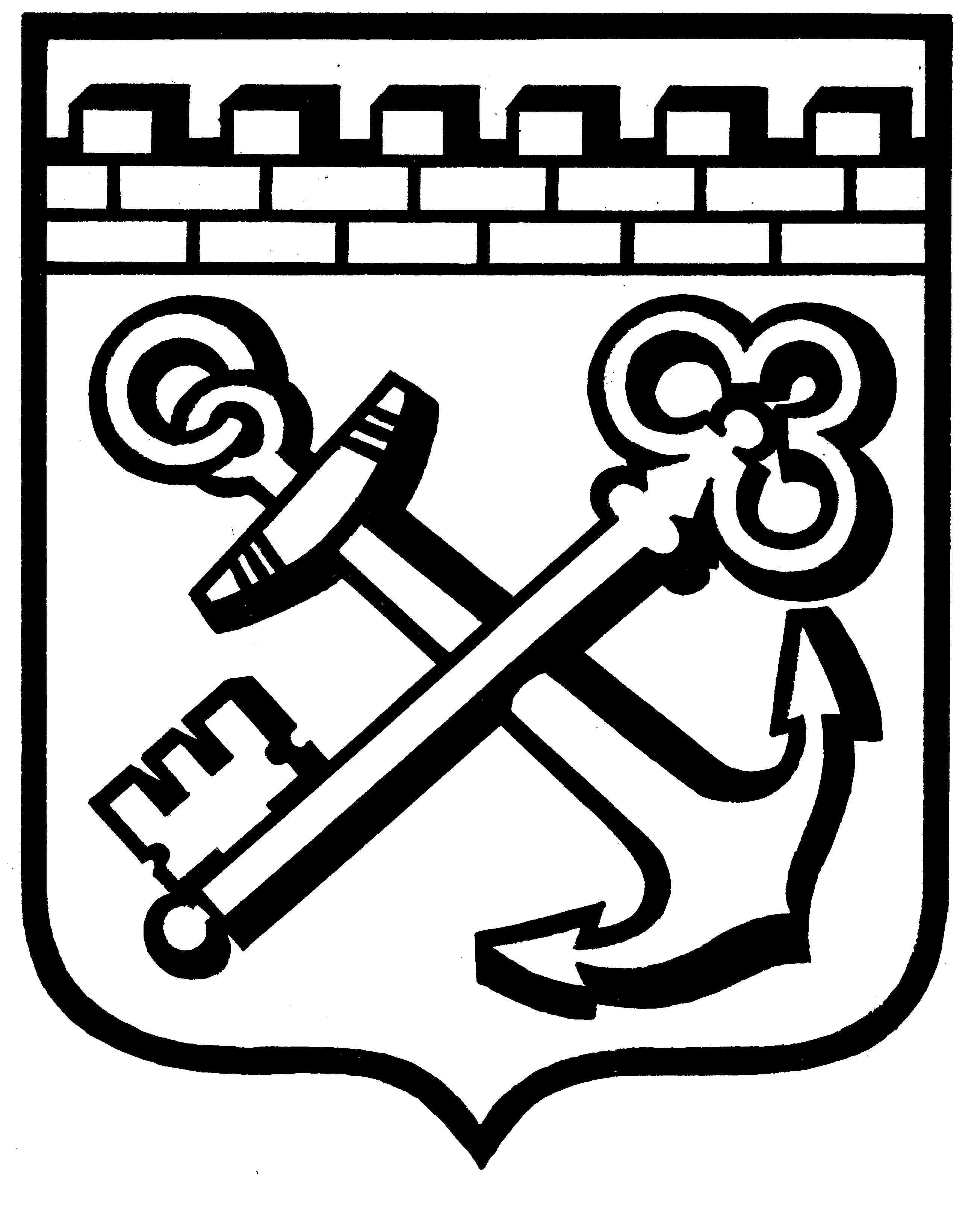 КОМИТЕТ ГРАДОСТРОИТЕЛЬНОЙ ПОЛИТИКИ 
ЛЕНИНГРАДСКОЙ ОБЛАСТИПРИКАЗот _______________ № ______Об утверждении проекта планировки территории и проекта межевания территории с целью размещения линейного объекта: «Распределительный газопровод для газоснабжения жилой застройки по ул. Тополиная, ул. Новостроек, ул. Озерная, внутридворовые проезды по Ропшинское шоссе дер. Кипень МО Кипенское сельское поселение МО Ломоносовский муниципальный район Ленинградской области (в том числе проектно-изыскательские работы) (2.5 км)»В соответствии со статьями 45, 46 Градостроительного кодекса Российской Федерации, частью 2 статьи 1 областного закона 
от 07 июля 2014 года № 45-оз «О перераспределении полномочий в области градостроительной деятельности между органами государственной власти Ленинградской области и органами местного самоуправления Ленинградской области», пунктом 2.9 Положения о Комитете градостроительной политики Ленинградской области, утвержденного постановлением Правительства Ленинградской области от 09 сентября 2019 года № 421, на основании обращения администрации муниципального образования «Ломоносовский муниципальный район»  Ленинградской области (вх. № 01-24-229/2021 от 08.06.2021):Утвердить проект планировки территории с целью размещения линейного объекта: «Распределительный газопровод для газоснабжения жилой застройки по ул. Тополиная, ул. Новостроек, ул. Озерная, внутридворовые проезды по Ропшинское шоссе дер. Кипень МО Кипенское сельское поселение МО Ломоносовский муниципальный район Ленинградской области (в том числе проектно-изыскательские работы) (2.5 км)», в составе:Чертеж границ зон планируемого размещения линейного объекта согласно приложению № 1 к настоящему приказу;Положение о размещении линейного объекта согласно приложению № 2 к настоящему приказу.Утвердить проект межевания территории с целью размещения линейного объекта: «Распределительный газопровод для газоснабжения жилой застройки по ул. Тополиная, ул. Новостроек, ул. Озерная, внутридворовые проезды по Ропшинское шоссе дер. Кипень МО Кипенское сельское поселение МО Ломоносовский муниципальный район Ленинградской области (в том числе проектно-изыскательские работы) (2.5 км)», в составе:Текстовая часть проекта межевания территории согласно приложению № 3 к настоящему приказу;Чертеж межевания территории согласно приложению № 4 к настоящему приказу.Копию настоящего распоряжения направить главе муниципального образования «Кипенское сельское поселение» Ломоносовского муниципального района Ленинградской области, в администрацию муниципального образования «Ломоносовский муниципальный район» Ленинградской области, а также разместить на официальном сайте Комитета градостроительной политики Ленинградской области в сети «Интернет».Председатель комитета                                                                    И.Я. Кулаков
